Προτεινόμενες Δημιουργικές ΕργασίεςΖωγράφισε 3 ήρωες/ χαρακτήρες της ιστορίας και γράψε κάτω από τον κάθε ένα το όνομά του.Περιέγραψε την αγαπημένη σου σκηνή/ σημείο από το παραμύθι. Οι γονείς σου θα γράψουν την περιγραφή σου πάνω στην κόλλα και εσύ θα σχεδιάσεις/ ζωγραφίσεις την σκηνή.Ζωγράφισε το πιο αστείο σημείο στην ιστορία.Ζωγράφισε μια εικόνα της ιστορίας και περίγραψε (προφορικά) το γεγονός στο οποίο αναφέρεται η εικόνα σου.Ζωγράφισε ένα φανταστικό γεγονός (που δεν μπορεί να συμβεί στην πραγματικότητα) που άκουσες στην ιστορία.Ζωγράφισε ένα πραγματικό γεγονός (που μπορεί να συμβεί και στην πραγματικότητα) που άκουσες στην ιστορία.Δεν σου διαβάζω το τέλος της ιστορίας...Ζωγράφισε τι πιστεύεις πως θα συμβεί.Ζωγράφισε ένα διαφορετικό τέλος για την ιστορία.Χρησιμοποίησε μια φωτοτυπία από το βιβλίο, για να βρεις 5 λέξεις που αρχίζουν με το ίδιο γράμμα, όπως το όνομά σου, ή  με το γράμμα του ονόματος του πατέρα ή της μητέρας σου.. Γράψε τις λεξούλες στο τετράδιό σου.Χρησιμοποίησε μια φωτοτυπία από το βιβλίο, για να βρεις 5 λέξεις που αρχίζουν με το ίδιο γράμμα, όπως το επίθετό σου. Γράψε τις λεξούλες στο τετράδιό σου.Γίνε κι εσύ εικονογράφος!!! Ζωγράφισε το δικό σου φανταστικό μέρος που θα μπορούσε να συμβεί η ιστορία.Γράψε τον τίτλο του βιβλίου, τον συγγραφέα και τον εικονογράφο.Ζωγράφισε με τη σειρά τα γεγονότα. Τι συνέβη στην αρχή, στη μέση, στο τέλος;Αν συνεχιζόταν η ιστορία και δεν τελείωνε εδώ...τι θα συνέβαινε; Εμπρός χρωματιστά μολύβια και κηρομπογιές και ζωγράφισε τη συνέχεια της ιστορίας.Αν ήσουν ο συγγραφέας του βιβλίου, τι τίτλο θα έδινες; Γράψε τον στο τετράδιό σου.Ζωγράφισε το δικό σου εξώφυλλο του παραμυθιού που διάβασες.Ζωγράφισε στη μέση τον ήρωα του παραμυθιού και συμπλήρωσε τον κύκλο ζωγραφίζοντας, ή γράφοντας τις απαντήσεις.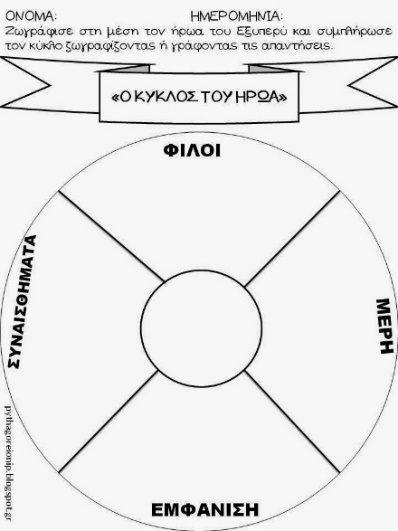 Αντίγραψε μια προτασούλα που σου έκανε εντύπωση από το παραμύθι και συνόδευσέ την με μια ζωγραφιά.Διάλεξε μια εικόνα που σου άρεσε και γράψε 2 μικρές προτασούλες για να την περιγράψεις.Σκέψου, περιέγραψε και ζωγράφισε τι θα άλλαζε στην ιστορία αν ο ήρωας ήταν κάποιος άλλος (ο Άγιος Βασίλης, ένας δεινόσαυρος, ένα ξωτικό, μια πεταλούδα, η δασκάλα κλπ).Αντίγραψε το όνομα του συγγραφέα και βρες μέσα από το παραμύθι μία λέξη που να αρχίζει για καθένα από τα γράμματα του ονόματος του συγγραφέα π.χ «Έρικ» : Ε=ελέφαντας, Ρ=ρυάκι, Ι=ίσως, Κ=καλός ‘’Αλλαγή σκηνικού’’ Ζωγράφισε έναν ήρωα του παραμυθιού αλλάζοντας το σκηνικό πίσω του π.χ. τι εξέλιξη θα είχε η κοκκινοσκουφίτσα στον Βόρειο Πόλο; Μέσα στον βυθό; Στο διάστημα; Μέσα σε αερόστατο; Μπορείς να αναδιηγηθείς την ιστορία στο νέο σκηνικό και οι γονείς σου να την γράψουν.Ζωγράφισε κάτι που σε ενθουσίασε και κάτι που σε στεναχώρησε από το παραμύθι.Σχεδίασε τον ήρωα του παραμυθιού που θα ήθελες να μοιάσεις. Οι γονείς σου θα γράψουν στην κόλλα το λόγο που θα ήθελες να μοιάσεις σε αυτόν τον ήρωα.